ТИПОВОЕ КОНКУРСНОЕ ЗАДАНИЕДЛЯ РЕГИОНАЛЬНЫХ ЧЕМПИОНАТОВЧЕМПИОНАТНОГО ЦИКЛА 2021-2022 ГГ.компетенции«Управление локомотивом»ДЛЯ КАТЕГОРИИ ЮНИОРЫ 14-16 ЛЕТКонкурсное задание включает в себя следующие разделы: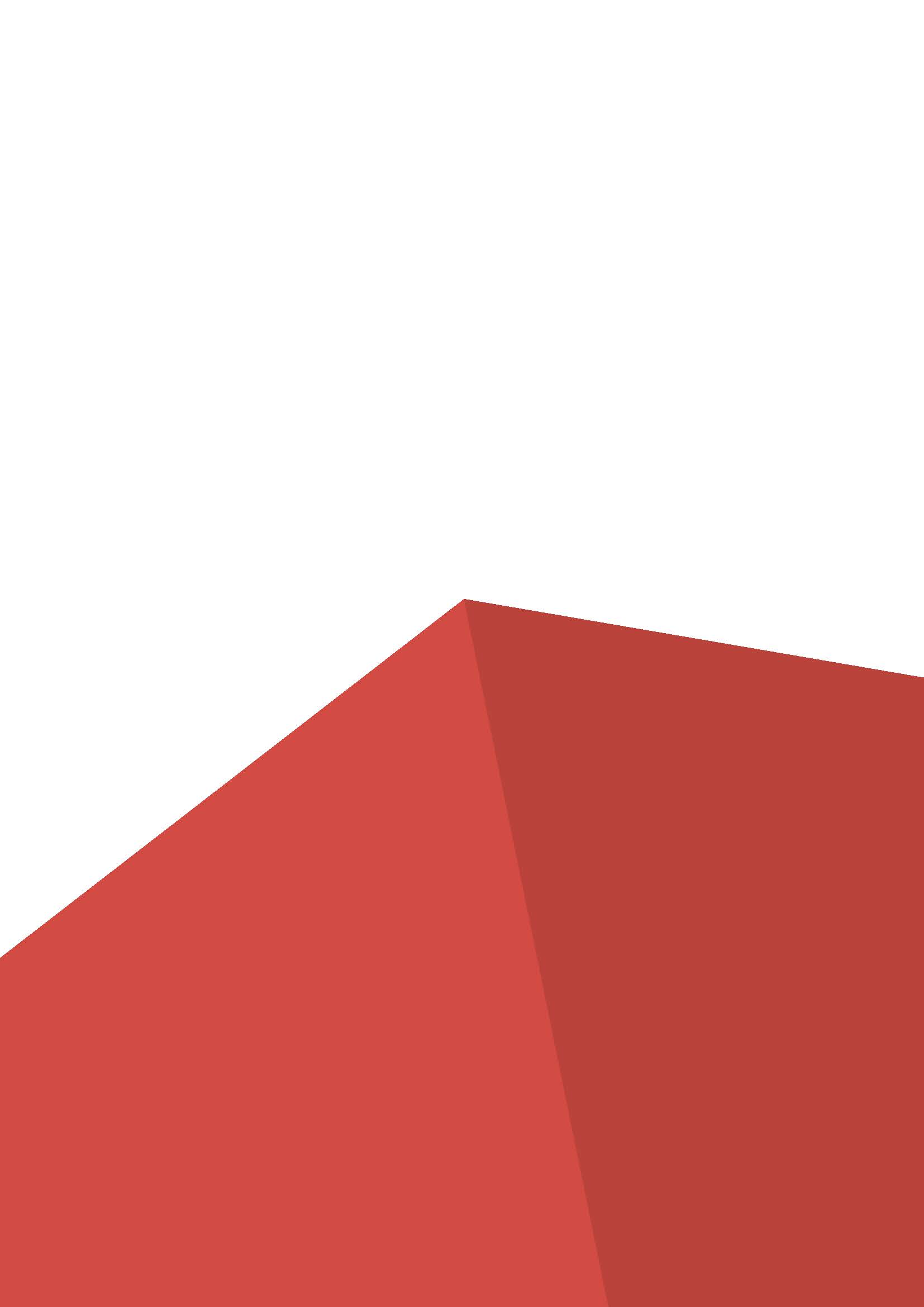 Форма участия в конкурсе: Индивидуальный конкурсОбщее время на выполнение задания: 4ч.Задание для конкурса       Содержанием конкурсного задания являются практические работы: по приемке и эксплуатации механического оборудования подвижного состава, управление грузовым поездом на тренажерном комплексе, приемка и эксплуатация тормозного оборудования подвижного состава, а также задание по оказанию первой доврачебной помощи пострадавшим. Участники получают исходные данные для выполнения конкурсного задания, которое имеет несколько самостоятельных модулей, выполняемых последовательно.       Конкурс включает в себя практические задания: по ведению грузового поезда по участку железной дороги, приемку колесной пары локомотива, приемку и эксплуатацию тормозного оборудования подвижного состава на стенде, демонстрацию навыков по оказанию первой доврачебной помощи пострадавшему при помощи робота-тренажера.         Окончательные аспекты критериев оценки уточняются членами жюри. Оценка производится как в отношении работы модулей, так и в отношении процесса выполнения работ. Если участник конкурса не выполняет требования техники безопасности, подвергает опасности себя или других конкурсантов, такой участник может быть отстранен от конкурса.Конкурсное задание должно выполняться модулями в зависимости от результатов жеребьевки.  Оценка выполнения конкурсного задания также происходит от модуля к модулю.Модули задания и необходимое время Модуль «А».  Ведение грузового поезда (на тренажерном комплексе)Участник должен выполнить: Ознакомиться с профилем участка, по которому необходимо провести поезд, с массой поезда, количеством вагонов, расписанием движения при его наличии, ознакомиться с поездными документамиА1. Привести локомотив в рабочее состояниеУчастнику при выполнении задания необходимо:   выполнить операции по приведению локомотива в рабочее состояние (электровоза, тепловоза) А2 . Выполнить сокращенное опробование тормозов, проверить справку об обеспечении поезда тормозамиУчастнику при выполнении задания необходимо:проверить справку об обеспечении поезда тормозами, найти допущенную ошибкупроверить плотность ТМ (записать результат проверки плотности на обратной стороне справки)выполнить сокращенное опробование тормозов согласно требованиям правил технического обслуживания тормозного оборудования и управления, тормозами железнодорожного подвижного состава утверждённых приказом Минтранса России от 03.06.2014г. №151подавать установленные звуковые сигналыА3. Регламент переговоровУчастнику при выполнении задания необходимо:перед отправлением выполнить регламент «Минута готовности»проверить целостность ТМвыполнить регламент переговоров при вынужденной остановке на перегонеА4. Ведение поезда и соблюдение правил технической эксплуатацииУчастнику при выполнении задания необходимо:Провести заданный поезд без нарушений с соблюдением правил технической эксплуатации и других нормативных документовУложиться в отведенное время выполнения заданияА5 . Управление локомотивомУчастнику при выполнении задания необходимо:В пути следования не допускать режимы работы локомотива вызывающие повреждение его силового оборудованияА6 . Управление тормозами поездаУчастнику при выполнении задания необходимо:Управлять тормозами поезда согласно требований правил технического обслуживания тормозного оборудования и управления, тормозами железнодорожного подвижного состава утверждённых приказом Минтранса России от 03.06.2014г. №151А7 . Проверка действия тормозов в пути следованияУчастнику при выполнении задания необходимо:Выполнять проверку действия тормозов в пути следования со скорости 40-60км/ч и руководствуясь требованиями правил технического обслуживания тормозного оборудования и управления, тормозами железнодорожного подвижного состава утверждённых приказом Минтранса России от 03.06.2014г. №151.А8 . Эксплуатация приборов безопасности Участнику при выполнении задания необходимо: Эксплуатировать приборы безопасности согласно распоряжению ОАО «РЖД» от 4 февраля 2019 г. N183р «Об утверждении инструкции по эксплуатации локомотивных устройств безопасности»А9. Действия в нештатных ситуацияхУчастнику при выполнении задания необходимо:В пути следования отработать действия в нестандартных ситуация согласно нормативным документам.Модуль «B». Приёмка и эксплуатация тормозного оборудованияУчастник должен выполнить:B1. Проверки тормозного оборудованияУчастнику при выполнении задания необходимо:Выполнить проверку тормозного оборудования согласно требованиям правил технического обслуживания тормозного оборудования и управления, тормозами железнодорожного подвижного состава утверждённых приказом Минтранса России от 03.06.2014г. №151. Заполнить акт проверки тормозного оборудованияB2. Выполнение полного опробования тормозов грузового поездаУчастнику при выполнении задания необходимо:Выполнить полное опробование тормозов грузового поезда согласно требованиям правил технического обслуживания тормозного оборудования и управления, тормозами железнодорожного подвижного состава утверждённых приказом Минтранса России от 03.06.2014г. №151. B3. Выполнение полного опробования тормозов пассажирского поездаУчастнику при выполнении задания необходимо:Выполнить полное опробование тормозов пассажирского поезда согласно требованиям правил технического обслуживания тормозного оборудования и управления, тормозами железнодорожного подвижного состава утверждённых приказом Минтранса России от 03.06.2014г. №151. Модуль «C». Приемка и эксплуатация подвижного составаУчастнику при выполнении задания необходимо:выполнить комплекс контрольных операций для определения технического состояния колесной пары, который включает в себя визуальный контроль, измерение размеров обнаруженных дефектов согласно инструкции по осмотру, освидетельствованию, ремонту и формированию колесных пар локомотивов и моторвагонного подвижного состава железных дорог колеи 1520 мм  ОАО «РЖД» 2631р от 22.12.2016заполнить акт проверки колесной пары.Модуль «D». Охрана труда     Оказание первой доврачебной помощиУчастнику при выполнении задания необходимо:Продемонстрировать приемы первой помощи используя робот-тренажер по ситуационной задаче согласно распоряжению ОАО РЖД 1824р от 21.08.2019: при поражении током;при переломе нижней конечности;при артериальном кровотечении;при венозном кровотечении.Критерии оценки.Наименование модуляНаименование модуляСоревновательный день (С1, С2, С3)Время на заданиеАВедение грузового поезда (на тренажерном комплексе)С1-С22BПриёмка и эксплуатация тормозного оборудованияС1-С21CПриемка и эксплуатация подвижного составаС1-С20,5DОхрана трудаС1-С20,5Название проверки Фактическое значениеДопустимая нормаНеисправности колесной парыФактическое значениеБраковочная нормаПримечаниеКритерийКритерийБаллыБаллыБаллыКритерийКритерийСудейские аспектыОбъективные аспектыВсегоAВедение грузового поезда (на тренажерном комплексе)04646ВПриёмка и эксплуатация тормозного оборудования03030CПриемка и эксплуатация подвижного состава01010DОхрана труда01414ВсегоВсего0100100